Earth to Sky Academy 2022 – Application Instructions
NASA Goddard Space Flight Center, Greenbelt MD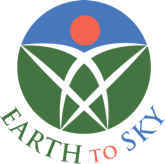 Date: October 17–21, 2022Application Due: March 31, 2022Only teams of 3–5 individuals may apply. Teams must include individuals from more than one organization/agency.At least one member of your team must have attended a previous Earth to Sky training event (workshop, course, or mini-course). Contact us if you want to be connected to Earth to Sky alumni or other potential teammates in your region.Complete only one application package for your entire team. See more information on the Academy announcement website.To submit your application package, send the following in a single email to genevieve.demessieres@nasa.gov:A single, fully completed and signed copy of this Application Form for your team A copy of each team member’s signed Letter of Supervisory Support (Recommended but not required; we understand this is a difficult time for many organizations to make commitments)Use the subject line, “ETSA Application – [submitter’s last name]” (for example, “ETSA Application – de Messieres”). You will receive an email confirmation within several business days.Teams will be notified of their application decision by May 6, 2022. Upon notification of acceptance to the Academy, please confirm your team’s commitment to attend within three weeks. Be mindful of funding or other necessary factors that will determine your ability to attend. This will allow us to alert waitlisted teams if you are unable to attend.  APPLICATION FORM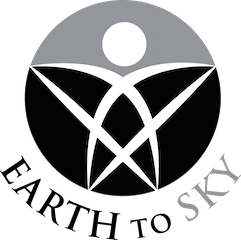 Earth to Sky Academy Date: October 17–21, 2022 NASA Goddard Space Flight CenterGreenbelt, MD 207711. Self-Defined Target Audience and RegionDefine the following properties about the community of practice you intend to support:Your target audience (for example, “informal educators and interpreters” or “tribal environmental educators”)The geographic extent of your region of choice (for example, “Idaho” or “the Upper Delaware River watershed”)A sample answer is “Informal educators and interpreters in Southeast Alaska.”2. Discussion QuestionsTeams will be selected based on concise but thorough responses to the following questions. Please limit your responses in this section to a total of three pages or less.Describe why your team wants to participate in the Earth to Sky Academy and what you hope to accomplish after completing the course. How will attending the Academy enhance the work of others in your region?Describe the adult education, training, coaching, and professional development skills your team brings to the Earth to Sky community.Describe your team’s interest and experience in nurturing a community of practice around a common goal.We encourage you to seek team members in your region that bring a different perspective or skill set, even if you have not worked together before. How do you plan to maintain good communication and organization among your team members?What are your plans for including early-career communicators among your target audience (such as seasonal interpreters, volunteers, or students) in the professional development you offer?Describe how your team plans to promote diversity, equity, and inclusion, in both your leadership work and in your community of practice.Are you aware of other organizations in your region focused on climate change communication? If yes, please indicate who they are and how you envision working with them.3. Teams of 3–5 members may apply.Please complete a profile for each member of your team. Teams must include individuals from a variety of organizations/agencies.At least one member of your team must have attended a previous Earth to Sky training event (workshop, course, or mini-course). Contact us if you want to be connected to Earth to Sky alumni or other potential teammates in your region.Team members are encouraged to also register for the Earth to Sky website and join the Earth to Sky mailing list (send a blank email here) to stay informed about community offerings.Name:Title or year of any ETS course(s) attended:Position Title:						Agency/Organization:Work Email:						Work Phone: Indicate your level of experience in interpretation/non-formal education, in terms of years of experience and any specialties you may have.Indicate your level of experience in designing, facilitating, coordinating logistics for, or conducting training in terms of years of experience and any specialties you may have.How will attending the Academy further your own professional goals or further the goals of your organization?Name:Title or year of any ETS course(s) attended:Position Title:						Agency/Organization:Work Email:						Work Phone: Indicate your level of experience in interpretation/non-formal education, in terms of years of experience and any specialties you may have.Indicate your level of experience in designing, facilitating, coordinating logistics for, or conducting training in terms of years of experience and any specialties you may have.How will attending the Academy further your own professional goals or further the goals of your organization?Name:Title or year of any ETS course(s) attended:Position Title:						Agency/Organization:Work Email:						Work Phone: Indicate your level of experience in interpretation/non-formal education, in terms of years of experience and any specialties you may have.Indicate your level of experience in designing, facilitating, coordinating logistics for, or conducting training in terms of years of experience and any specialties you may have.How will attending the Academy further your own professional goals or further the goals of your organization?Name:Title or year of any ETS course(s) attended:Position Title:						Agency/Organization:Work Email:						Work Phone: Indicate your level of experience in interpretation/non-formal education, in terms of years of experience and any specialties you may have.Indicate your level of experience in designing, facilitating, coordinating logistics for, or conducting training in terms of years of experience and any specialties you may have.How will attending the Academy further your own professional goals or further the goals of your organization?Name:Title or year of any ETS course(s) attended:Position Title:						Agency/Organization:Work Email:						Work Phone: Indicate your level of experience in interpretation/non-formal education, in terms of years of experience and any specialties you may have.Indicate your level of experience in designing, facilitating, coordinating logistics for, or conducting training in terms of years of experience and any specialties you may have.How will attending the Academy further your own professional goals or further the goals of your organization?4. Signature Page_________________________________________		________________________Signature of team member					Date_________________________________________		________________________Signature of team member					Date_________________________________________		________________________Signature of team member					Date_________________________________________		________________________Signature of team member					Date_________________________________________		________________________Signature of team member					Date